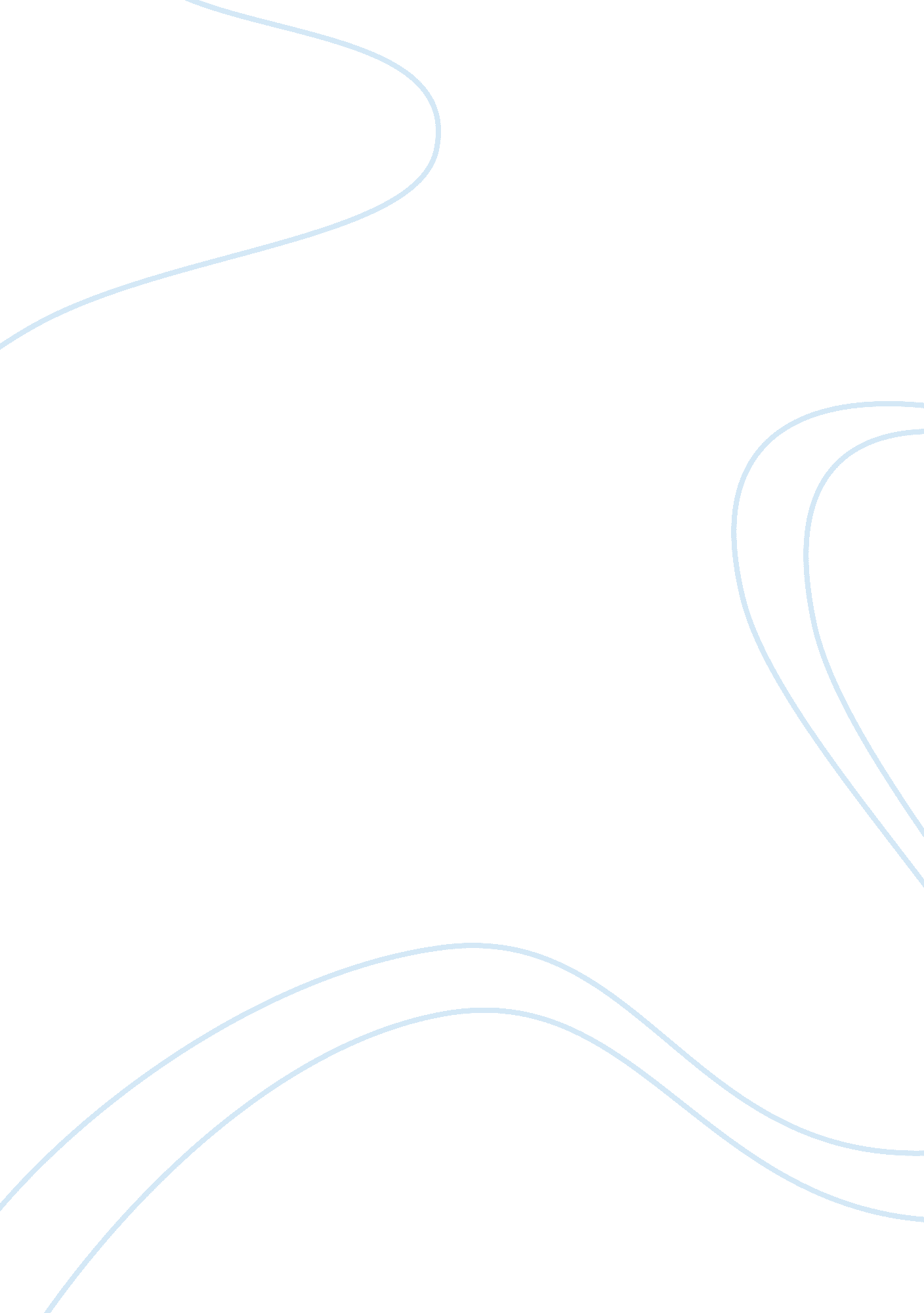 Public healthHealth & Medicine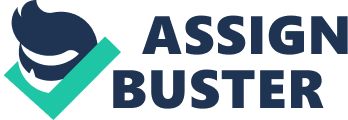 Public health For the government to come up with an effective measure to fight a disease in the country, intensive research and studies are important in coming up with the figures of those infected and the rate of infection from one person to the other. This data plays a great role in helping the authority concerned come up with appropriate strategies to curb the spread of the disease. Research and studies also plays a great role in helping the public to be cautious in case the studies indicate that the disease is contagious (Turnock, 2011. P. 17). Prevalence rate of people affected by a disease also enable the government to know the speed to be used in dealing with the disease. In addition, it helps health practitioners to come up with the best studies that are important to the public in order to prevent its spread. Public and private health agencies are able to come up with the appropriate preventive measures through research and studies (Turnock, 2011). 
In some cases research do not give the appropriate information concerning the population disease burden. In such a case, data that has been collected through surveillance or from disease registry provides detailed information on how the population is exposed to the disease and the probability of the outcomes. The data can also be used to come up with the appropriate procedure of dealing with the disease depending with risks that it posses to the population. In addition to data from registries and registries primary data should be collected from the public in order to determine the actual data on the ground (Turnock, 2011) 
Bibliography 
Turnock, Bernard. Public Health, 5th ed. New York: Jones & Bartlett Publishers, 2011. 